Date: _______/_______/________Allergies: ________________________________	      Printed Provider’s Name: _______________________Weight: ____________ lbs/kg     Height: _______	      Signature: ___________________________________Diagnosis: _______________________________         NPI: ___________________  Date: ___/_____/______ICD-10: _________________________________	      Phone: (____)_____-______  Fax: (____)____-______         							      Office Address: _______________________________		                    						      Contact Person: ______________________________Result:  __________________________		Test Date: _____/______/________	    Copy AttachedDiphenhydramine:	 PO	   IV	   25 mg     50mg    Acetaminophen:	 PO		   650 mg   1000 mg	  Other:			 _____________________________________________	 No Pre-Medications    20 minutes 	  30 minutes 	 Other: ____________	  No wait timeMC2673 (04/22) CBC w/diff              	 EVERY infusion 	  every OTHER infusion	 other: _____________________ CMP		 EVERY infusion	 every OTHER infusion	 other: _____________________ CRP		 EVERY infusion	 every OTHER infusion	 other: _____________________ Other: __________ EVERY infusion	 every OTHER infusion	 other: _____________________ No labs needed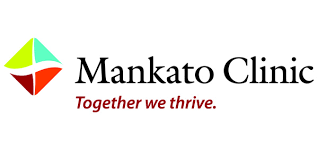 ADULT AMBULATORY INFUSION ORDER                 Vedolizumab (ENTYVIO)NAME: BIRTHDATE: Affix Patient Identification Label HereALL ORDERS MUST BE MARKED IN INK WITH A CHECKMARK (  ) TO BE ACTIVE. ALL ORDERS MUST BE MARKED IN INK WITH A CHECKMARK (  ) TO BE ACTIVE. 